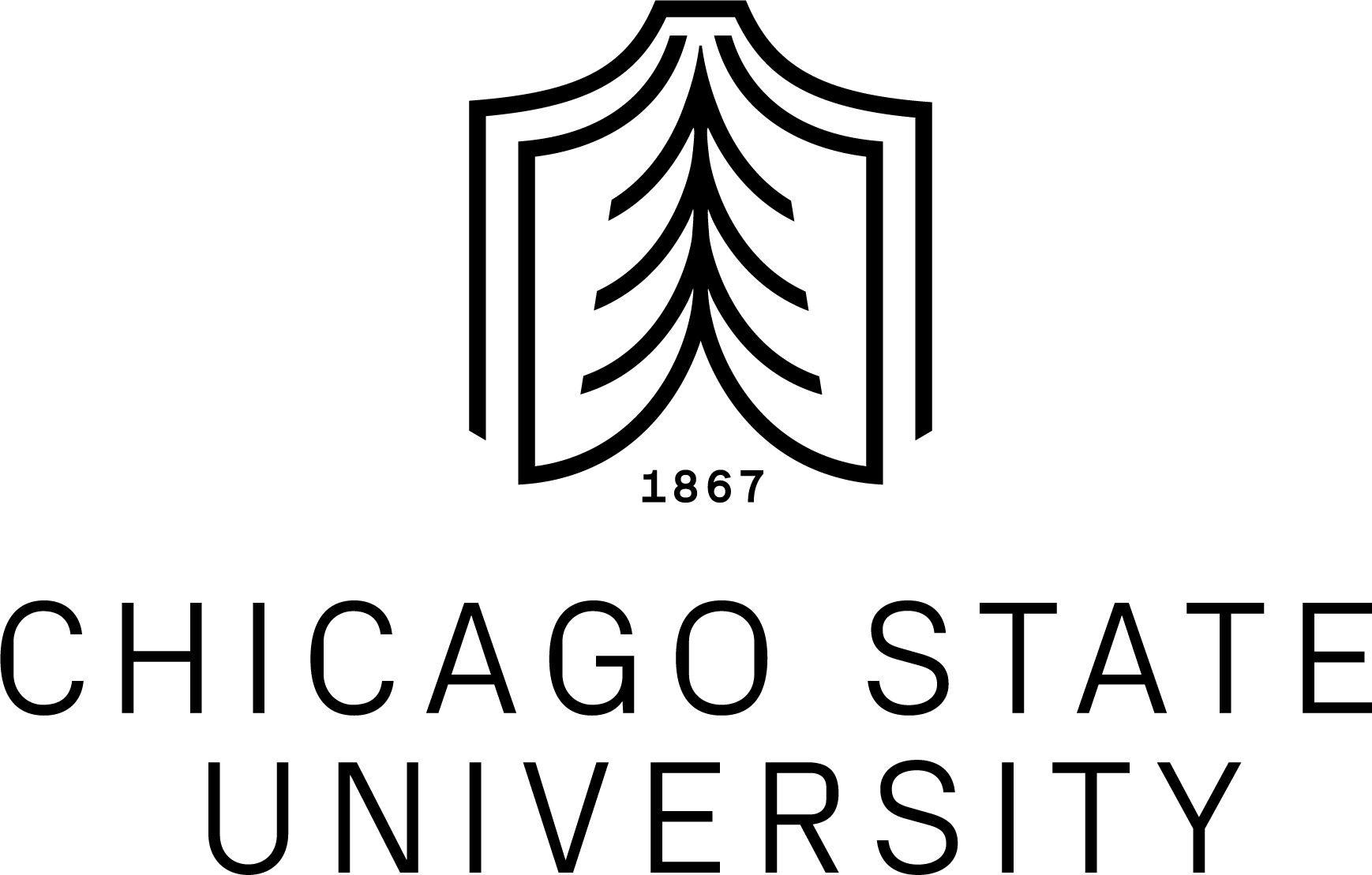 4.  Digital Publishing Delayed Release Request FormDirections:  1. Complete this form in consultation with your Thesis /Dissertation Advisor.  2. Scan completed form and save both pages as a single PDF file (for PDF merging, visit: http://foxyutils.com/mergepdf/).  3. Name your file as follows: "[last name]_[first name and middle initial]_ Delayed_Release_[T or D]_[year of defense]" (for example, Doe_JaneA_T_2014).     4. Upload into in the area labeled: “Delayed Release Form” on the Administrative Documents page of your file in the ETDAdmin Tool at:  www.etdadmin.com/chicagosu.REQUEST DELAYED PUBLIC RELEASE OF YOUR THESIS OR DISSERTATIONStudent Author Name: ________________________________________________Thesis /Dissertation Title: _________________________________________________________________________Department: ________________________________________________	     Degree Program:  __________________Degree Type (Circle one):  M.A., M.F.A., M.S. or Ed.D. 	Term of Completion: ________________________Reason for Delayed Release of Thesis /Dissertation Choose any/all option(s) that apply from 1-5 below and add information as requested:1.a. ____ Pursuant to a CSU contractual obligation, or to grant a research sponsor time needed to conduct prepublication review in order to identify sponsor's proprietary information.Contract/Grant No.: _________________________________________________(required if applicable)Sponsor: __________________________________________________________(required if applicable)Principal Investigator: _______________________________________________(required if applicable)Did the funding agency require a data sharing plan for this award?  Yes__  No__    	If “yes”, is the delayed release period chosen consistent with the data sharing plan"?  Yes___  No___  1.b. ____ May include pilot data for a pending grant application.Please attach statement or explain below any additional information about the reason for delayed release.________________________________________________________________________________________________________________________________________________________________________________2.____ To provide time for evaluation of potentially patentable technology by Chicago State University and/or its technology transfer agents.Please attach statement explaining the reason for delayed release and name of CSU faculty/administrator(s) who have knowledge of this potentially patentable or explain/provide information below.________________________________________________________________________________________________________________________________________________________________________________Invention Title: ________________________________________________________________________Inventor(s):___________________________________________________________________________3. ____ Progress report and/or manuscript in preparation.Reason for Delayed Release of Dissertation/Thesis  (continued)4. ____   Potentially publishable or commercializable material.  5. ____   Other: Please attach statement explaining the reason for delayed release or explain below.________________________________________________________________________________________________________________________________________________________________________________Delay Period OptionsRequest dissertation or thesis access after graduation date.  (Circle one):6-months	 1 yr	2 yrs	3 yrs	4 yrs	5 yrs	6 yrs	7 yrs	8 yrs	9 yrs	10 yrsNote: An extended delay (5- 10 years) is permissible only upon written authorization from the Thesis/Dissertation Advisor or Principal Investigator of the project that provided funding.Approval RecommendationsStudent Author’s Signature indicates acknowledgement that:The student’s advisor and/or primary investigator has the right to authorize: Delayed release of student’s work; and  The length of the delay period  	Any changes to the delay periodThe following approvals are required for delayed release that apply to this request:  ___________________________________________________________________________________Student Author Signature		Printed Name			 			DateWe have reviewed the requested reasons for delayed release of the thesis/dissertation named above and we indicate our approval or disapproval of said manuscript for delayed release by our signatures below:_________________________________________________________________________________________________Thesis /Dissertation Advisor Signature		Printed Name		Date		____I agree	____I disagree_________________________________________________________________________________________________Principal Investigator Signature			Printed Name		Date		____I agree	____I disagree(Required if student chose option 1a/b on page 1 of this form)